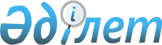 Мәслихаттың 2011 жылғы 21 желтоқсандағы № 431 "Науырзым ауданының 2012-2014 жылдарға арналған аудандық бюджеті туралы" шешіміне өзгерістер мен толықтыру енгізу туралыҚостанай облысы Науырзым ауданы мәслихатының 2012 жылғы 13 ақпандағы № 11 шешімі. Қостанай облысы Науырзым ауданының Әділет басқармасында 2012 жылғы 21 ақпанда № 9-16-134 тіркелді

      Қазақстан Республикасының 2008 жылғы 4 желтоқсандағы Бюджет кодексінің 106, 109-баптарына сәйкес Науырзым аудандық мәслихаты ШЕШТІ:



      1. "Науырзым ауданының 2012-2014 жылдарға арналған аудандық бюджеті туралы" мәслихаттың 2011 жылғы 21 желтоқсандағы № 431 шешіміне (Нормативтік құқықтық актілерді мемлекеттік тіркеу тізілімінде № 9-16-132 тіркелген, 2012 жылғы 10 қаңтарда "Науырзым тынысы" газетінде жарияланған) мынадай өзгерістер мен толықтыру енгізілсін:



      көрсетілген шешімнің 1-тармағы жаңа редакцияда жазылсын:



      "1. Науырзым ауданының 2012-2014 жылдарға арналған бюджеті тиісінше 1, 2 және 3-қосымшаларға сәйкес, оның ішінде 2012 жылға мынадай көлемдерде бекітілсін:



      1) кірістер – 1381183,0 мың теңге, оның iшiнде:

      салықтық түсімдер бойынша – 149107,0 мың теңге;

      салықтық емес түсімдер бойынша – 3202,0 мың теңге;

      негiзгi капиталды сатудан түсетiн түсiмдер бойынша – 9455,0 мың теңге;

      трансферттер түсімдері бойынша – 1219419,0 мың теңге;



      2) шығындар – 1391177,9 мың теңге;



      3) таза бюджеттiк кредиттеу – 19931,9 мың теңге, оның iшiнде:

      бюджеттiк кредиттер – 21348,9 мың теңге;

      бюджеттiк кредиттердi өтеу – 1417 мың теңге;



      4) қаржы активтерімен операциялар бойынша сальдо – 0 мың теңге;



      5) бюджет тапшылығы (профицит) – –29926,8 мың теңге;



      6) бюджет тапшылығын қаржыландыру (профициттін пайдалану) – 29926,8 мың теңге:

      қарыздар түсімі – 12135,0 мың теңге;

      қарыздарды өтеу – 1417,0 мың теңге;

      бюджет қаражаттарының пайдаланылатын қалдықтары – 19208,8 мың теңге.".



      көрсетілген шешім мынадай мазмұндағы 3-1 тармақпен толықтырылсын:



      "3-1. 2012 жылға арналған аудандық бюджетте мынадай мөлшерлерде нысаналы трансферттерді қайтару қарастырылғаны ескерілсін:

      республикалық бюджетке 4174,3 мың теңге сомасында;

      облыстық бюджетке 0,1 мың теңге сомасында.";

      көрсетілген шешімнің 6-тармағының екінші абзацы жаңа редакцияда жазылсын:

      эпизоотияға қарсы іс-шараларды жүргізуге 10151,0 мың теңге сомасында.";



      көрсетілген шешімнің 1, 5-қосымшалары осы шешімнің 1, 2-қосымшаларына сәйкес жаңа редакцияда жазылсын.



      2. Осы шешім 2012 жылдың 1 қаңтарынан бастап қолданысқа енгізіледі.      Сессия

      төрағасы, аудандық

      мәслихаттың хатшысы                        Б. Аманбаев      КЕЛІСІЛДІ:      "Науырзым ауданының

      қаржы бөлімі" мемлекеттік

      мекемесінің бастығы

      ___________ Р. Бөдекенова      "Науырзым ауданының

      экономика және бюджеттік

      жоспарлау бөлімі" мемлекеттік

      мекемесінің бастығы

      ________________ Н. Дехтярева

Мәслихаттың      

2012 жылғы 13 ақпандағы 

№ 11 шешіміне 1-қосымша Мәслихаттың        

2011 жылғы 21 желтоқсандағы 

№ 431 шешіміне 1-қосымша   Науырзым ауданының 2012 жылға

арналған аудандық бюджеті

Мәслихаттың       

2012 жылғы 13 ақпандағы 

№ 11 шешіміне 2-қосымша Мәслихаттың        

2011 жылғы 21 желтоқсандағы 

№ 431 шешіміне 5-қосымша   Бюджеттік бағдарламалардың бөлумен дамытуға

инвестициялық жобаларды іске асыруға 2012-2014

жылдарға Науырзым аудандық бюджетінің бюджеттік

бағдарламалардың тізбесі
					© 2012. Қазақстан Республикасы Әділет министрлігінің «Қазақстан Республикасының Заңнама және құқықтық ақпарат институты» ШЖҚ РМК
				СанатыСанатыСанатыСанатыСанатыСомасы,

мың

теңгеСыныбыСыныбыСыныбыСыныбыСомасы,

мың

теңгеКіші сыныбыКіші сыныбыКіші сыныбыСомасы,

мың

теңгеЕрекшелiгiЕрекшелiгiСомасы,

мың

теңгеАтауыСомасы,

мың

теңгеI. Кірістер1381183,01Салықтық түсімдер149107,001Табыс салығы69896,02Жеке табыс салығы69896,003Әлеуметтiк салық58565,01Әлеуметтік салық58565,004Меншiкке салынатын салықтар17095,01Мүлiкке салынатын салықтар5693,03Жер салығы1185,04Көлiк құралдарына салынатын салық5435,05Бірыңғай жер салығы4782,005Тауарларға, жұмыстарға және қызметтерге

салынатын iшкi салықтар2894,02Акциздер246,03Табиғи және басқа да ресурстарды

пайдаланғаны үшiн түсетiн түсiмдер1480,04Кәсiпкерлiк және кәсiби қызметтi

жүргiзгенi үшiн алынатын алымдар1168,008Заңдық мәнді іс-әрекеттерді жасағаны

және (немесе) оған уәкілеттігі бар

мемлекеттік органдар немесе лауазымды

адамдар құжаттар бергені үшін алынатын

міндетті төлемдер657,01Мемлекеттік баж657,02Салықтық емес түсiмдер3202,001Мемлекеттік меншіктен түсетін кірістер233,05Мемлекет меншігіндегі мүлікті жалға

беруден түсетін кірістер233,002Мемлекеттік бюджеттен қаржыландырылатын

мемлекеттік мекемелердің тауарларды

(жұмыстарды, қызметтерді) өткізуінен

түсетін түсімдер255,01Мемлекеттік бюджеттен қаржыландырылатын

мемлекеттік мекемелердің тауарларды

(жұмыстарды, қызметтерді) өткізуінен

түсетін түсімдер255,006Басқа да салықтық емес түсiмдер2714,01Басқа да салықтық емес түсiмдер2714,03Негізгі капиталды сатудан түсетін

түсімдер9455,003Жердi және материалдық емес активтердi

сату9455,01Жерді сату9329,02Материалдық емес активтерді сату126,04Трансферттердің түсімдері1219419,002Мемлекеттiк басқарудың жоғары тұрған

органдарынан түсетiн трансферттер1219419,02Облыстық бюджеттен түсетiн трансферттер1219419,0Функционалдық топФункционалдық топФункционалдық топФункционалдық топФункционалдық топСомасы,

мың

теңгеФункционалдық кіші топФункционалдық кіші топФункционалдық кіші топФункционалдық кіші топСомасы,

мың

теңгеБюджеттік бағдарламалардың әкімшісіБюджеттік бағдарламалардың әкімшісіБюджеттік бағдарламалардың әкімшісіСомасы,

мың

теңгеБағдарламаБағдарламаСомасы,

мың

теңгеАтауыСомасы,

мың

теңгеII. Шығындар1391177,901Жалпы сипаттағы мемлекеттiк

қызметтер146276,31Мемлекеттiк басқарудың жалпы

функцияларын орындайтын өкiлдiк,

атқарушы және басқа органдар129100,3112Аудан (облыстық маңызы бар қала)

мәслихатының аппараты11068,0001Аудан (облыстық маңызы бар қала)

мәслихатының қызметін қамтамасыз ету

жөніндегі қызметтер11068,0122Аудан (облыстық маңызы бар қала)

әкімінің аппараты55543,0001Аудан (облыстық маңызы бар қала)

әкімінің қызметін қамтамасыз ету

жөніндегі қызметтер55178,0003Мемлекеттік органның күрделі

шығыстары365,0123Қаладағы аудан, аудандық маңызы бар

қала, кент, ауыл (село), ауылдық

(селолық) округ әкімінің аппараты62489,3001Қаладағы аудан, аудандық маңызы бар

қаланың, кент, ауыл (село), ауылдық

(селолық) округ әкімінің қызметін

қамтамасыз ету жөніндегі қызметтер60906,0022Мемлекеттік органның күрделі

шығыстары1583,32Қаржылық қызмет8936,0452Ауданның (облыстық маңызы бар

қаланың) қаржы бөлімі8936,0001Ауданның (облыстық манызы бар

қаланың) бюджетін орындау және

ауданның (облыстық маңызы бар

қаланың) коммуналдық меншігін

басқару саласындағы мемлекеттік

саясатты іске асыру жөніндегі

қызметтер8936,05Жоспарлау және статистикалық қызмет8240,0453Ауданның (облыстық маңызы бар

қаланың) экономика және бюджеттік

жоспарлау бөлімі8240,0001Экономикалық саясатты, мемлекеттік

жоспарлау жүйесін қалыптастыру мен

дамыту және ауданды (облыстық маңызы

бар қаланы) басқару саласындағы

мемлекеттік саясатты іске асыру

жөніндегі қызметтер8240,002Қорғаныс2143,01Әскери мұқтаждықтар1229,0122Аудан (облыстық маңызы бар қала)

әкімінің аппараты1229,0005Жалпыға бірдей әскери міндетті

атқару шеңберіндегі іс-шаралар1229,02Төтенше жағдайлар жөнiндегi

жұмыстарды ұйымдастыру914,0122Аудан (облыстық маңызы бар қала)

әкімінің аппараты914,0006Аудан (облыстық маңызы бар қала)

ауқымындағы төтенше жағдайлардың

алдын алу және жою914,004Бiлiм беру660471,01Мектепке дейiнгi тәрбиелеу және

оқыту71274,0464Ауданның (облыстық маңызы бар

қаланың) білім бөлімі71274,0009Мектепке дейінгі тәрбиелеу мен

оқытуды қамтамасыз ету70541,0021Республикалық бюджеттен берілетін

нысаналы трансферттер есебінен

мектепке дейінгі ұйымдардың

тәрбиешілеріне біліктілік санаты

үшін қосымша ақының мөлшерін ұлғайту733,02Бастауыш, негізгі орта және жалпы

орта білім беру568904,0464Ауданның (облыстық маңызы бар

қаланың) білім бөлімі568904,0003Жалпы білім беру549574,0006Балаларға қосымша білім беру8352,0063Республикалық бюджеттен берілетін

нысаналы трансферттер есебінен

"Назарбаев зияткерлік мектептері"

ДБҰ-ның оқу бағдарламалары бойынша

біліктілікті арттырудан өткен

мұғалімдерге еңбекақыны арттыру1325,0064Республикалық бюджеттен берілетін

трансферттер есебінен мектеп

мұғалімдеріне біліктілік санаты үшін

қосымша ақының мөлшерін ұлғайту9653,09Бiлiм беру саласындағы өзге де

қызметтер20293,0464Ауданның (облыстық маңызы бар

қаланың) білім бөлімі20293,0001Жергілікті деңгейде білім беру

саласындағы мемлекеттік саясатты

іске асыру жөніндегі қызметтер7459,0005Ауданның (областык маңызы бар

қаланың) мемлекеттік білім беру

мекемелер үшін оқулықтар мен

оқу-әдiстемелiк кешендерді сатып алу

және жеткізу7974,0015Республикалық бюджеттен берілетін

трансферттер есебінен жетім баланы

(жетім балаларды) және

ата-аналарының қамқорынсыз қалған

баланы (балаларды) күтіп-ұстауға

асыраушыларына ай сайынғы ақшалай

қаражат төлемдері4510,0020Республикалық бюджеттен берілетін

трансферттер есебінен үйде

оқытылатын мүгедек балаларды

жабдықпен, бағдарламалық қамтыммен

қамтамасыз ету350,006Әлеуметтiк көмек және әлеуметтiк

қамтамасыз ету68924,02Әлеуметтiк көмек59120,0451Ауданның (облыстық маңызы бар

қаланың) жұмыспен қамту және

әлеуметтік бағдарламалар бөлімі59120,0002Еңбекпен қамту бағдарламасы16724,0005Мемлекеттік атаулы әлеуметтік көмек4536,0007Жергілікті өкілетті органдардың

шешімі бойынша мұқтаж азаматтардың

жекелеген топтарына әлеуметтік көмек6860,0010Үйден тәрбиеленіп оқытылатын мүгедек

балаларды материалдық қамтамасыз ету698,0014Мұқтаж азаматтарға үйде әлеуметтiк

көмек көрсету4814,001618 жасқа дейінгі балаларға

мемлекеттік жәрдемақылар16504,0017Мүгедектерді оңалту жеке

бағдарламасына сәйкес, мұқтаж

мүгедектерді міндетті гигиеналық

құралдармен және ымдау тілі

мамандарының қызмет көрсетуін, жеке

көмекшілермен қамтамасыз ету500,0023Жұмыспен қамту орталықтарының

қызметін қамтамасыз ету8484,09Әлеуметтiк көмек және әлеуметтiк

қамтамасыз ету салаларындағы өзге де

қызметтер9804,0451Ауданның (облыстық маңызы бар

қаланың) жұмыспен қамту және

әлеуметтік бағдарламалар бөлімі9804,0001Жергілікті деңгейде жұмыспен қамтуды

қамтамасыз ету және халық үшін

әлеуметтік бағдарламаларды іске

асыру саласындағы мемлекеттік

саясатты іске асыру жөніндегі

қызметтер9318,0011Жәрдемақыларды және басқа да

әлеуметтік төлемдерді есептеу, төлеу

мен жеткізу бойынша қызметтерге ақы

төлеу486,007Тұрғын үй-коммуналдық шаруашылық324951,01Тұрғын үй шаруашылығы66865,0472Ауданның (облыстық маңызы бар

қаланың) құрылыс, сәулет және қала

құрылысы бөлімі66865,0003Мемлекеттік коммуналдық тұрғын үй

қорының тұрғын үйін жобалау, салу

және (немесе) сатып алу35867,0004Инженерлік коммуникациялық

инфрақұрылымды жобалау, дамыту,

жайластыру және (немесе) сатып алу30998,02Коммуналдық шаруашылық250944,0458Ауданның (облыстық маңызы бар

қаланың) тұрғын үй-коммуналдық

шаруашылығы, жолаушылар көлігі және

автомобиль жолдары бөлімі6500,0026Ауданның (облыстық маңызы бар

қаланың) коммуналдық меншігіндегі

жылу жүйелерін қолдануды ұйымдастыру6500,0472Ауданның (облыстық маңызы бар

қаланың) құрылыс, сәулет және қала

құрылысы бөлімі244444,0006Сумен жабдықтау және су бұру жүйесін

дамыту244444,03Елді-мекендерді абаттандыру7142,0123Қаладағы аудан, аудандық маңызы бар

қала, кент, ауыл (село), ауылдық

(селолық) округ әкімінің аппараты7142,0008Елді мекендердің көшелерін

жарықтандыру3530,0009Елді мекендердің санитариясын

қамтамасыз ету716,0011Елді мекендерді абаттандыру мен

көгалдандыру2896,008Мәдениет, спорт, туризм және

ақпараттық кеңістiк79055,01Мәдениет саласындағы қызмет35144,0455Ауданның (облыстық маңызы бар

қаланың) мәдениет және тілдерді

дамыту бөлімі35144,0003Мәдени-демалыс жұмысын қолдау35144,02Спорт4265,0465Ауданның (облыстық маңызы бар

қаланың) Дене шынықтыру және спорт

бөлімі4265,0006Аудандық (облыстық маңызы бар

қалалық) деңгейде спорттық жарыстар

өткiзу1506,0007Әртүрлi спорт түрлерi бойынша

ауданның (облыстық маңызы бар

қаланың) құрама командаларының

мүшелерiн дайындау және олардың

облыстық спорт жарыстарына қатысуы2759,03Ақпараттық кеңiстiк21598,0455Ауданның (облыстық маңызы бар

қаланың) мәдениет және тілдерді

дамыту бөлімі20688,0006Аудандық (қалалық) кiтапханалардың

жұмыс iстеуi20358,0007Мемлекеттік тілді және Қазақстан

халықтарының басқа да тілдерін

дамыту330,0456Ауданның (облыстық маңызы бар

қаланың) ішкі саясат бөлімі910,0002Газеттер мен журналдар арқылы

мемлекеттік ақпараттық саясат

жүргізу жөніндегі қызметтер750,0005Телерадио хабарларын тарату арқылы

мемлекеттік ақпараттық саясатты

жүргізу жөніндегі қызметтер160,09Мәдениет, спорт, туризм және

ақпараттық кеңiстiктi ұйымдастыру

жөнiндегi өзге де қызметтер18048,0455Ауданның (облыстық маңызы бар

қаланың) мәдениет және тілдерді

дамыту бөлімі7323,0001Жергілікті деңгейде тілдерді және

мәдениетті дамыту саласындағы

мемлекеттік саясатты іске асыру

жөніндегі қызметтер7323,0456Ауданның (облыстық маңызы бар

қаланың) ішкі саясат бөлімі5660,0001Жергілікті деңгейде ақпарат,

мемлекеттілікті нығайту және

азаматтардың әлеуметтік сенімділігін

қалыптастыру саласында мемлекеттік

саясатты іске асыру жөніндегі

қызметтер5560,0003Жастар саясаты саласында

іс-шараларды іске асыру100,0465Ауданның (облыстық маңызы бар

қаланың) Дене шынықтыру және спорт

бөлімі5065,0001Жергілікті деңгейде дене шынықтыру

және спорт саласындағы мемлекеттік

саясатты іске асыру жөніндегі

қызметтер5065,009Отын-энергетикалық кешенi және жер

қойнауын пайдалану2000,09Отын-энергетика кешені және жер

қойнауын пайдалану саласындағы өзге

де қызметтер2000,0458Ауданның (облыстық маңызы бар

қаланың) тұрғын үй-коммуналдық

шаруашылығы, жолаушылар көлігі және

автомобиль жолдары бөлімі2000,0019Жылу-энергетикалық жүйені дамыту2000,010Ауыл, су, орман, балық шаруашылығы,

ерекше қорғалатын табиғи аумақтар,

қоршаған ортаны және жануарлар

дүниесін қорғау, жер қатынастары24595,01Ауыл шаруашылығы7367,0473Ауданның (облыстық маңызы бар

қаланың) ветеринария бөлімі4383,0001Жергілікті деңгейде ветеринария

саласындағы мемлекеттік саясатты

іске асыру жөніндегі қызметтер4383,0454Ауданның (облыстық маңызы бар

қаланың) кәсіпкерлік және ауыл

шаруашылығы бөлімі2984,0099Мамандардың әлеуметтік көмек

көрсетуі жөніндегі шараларды іске

асыру2984,06Жер қатынастары7077,0463Ауданның (облыстық маңызы бар

қаланың) жер қатынастары бөлімі7077,0001Аудан (облыстық маңызы бар қала)

аумағында жер қатынастарын реттеу

саласындағы мемлекеттік саясатты

іске асыру жөніндегі қызметтер7077,09Ауыл, су, орман, балық шаруашылығы

және қоршаған ортаны қорғау мен жер

қатынастары саласындағы өзге де

қызметтер10151,0473Ауданның (облыстық маңызы бар

қаланың) ветеринария бөлімі10151,0011Эпизоотияға қарсы іс-шаралар жүргізу10151,011Өнеркәсіп, сәулет, қала құрылысы

және құрылыс қызметі6310,02Сәулет, қала құрылысы және құрылыс

қызметі6310,0472Ауданның (облыстық маңызы бар

қаланың) құрылыс, сәулет және қала

құрылысы бөлімі6310,0001Жергілікті деңгейде құрылыс, сәулет

және қала құрылысы саласындағы

мемлекеттік саясатты іске асыру

жөніндегі қызметтер6310,012Көлiк және коммуникация41089,01Автомобиль көлiгi41089,0123Қаладағы аудан, аудандық маңызы бар

қала, кент, ауыл (село), ауылдық

(селолық) округ әкімінің аппараты6185,0013Аудандық маңызы бар қалаларда,

кенттерде, ауылдарда (селоларда),

ауылдық (селолық) округтерде

автомобиль жолдарының жұмыс істеуін

қамтамасыз ету6185,0458Ауданның (облыстық маңызы бар

қаланың) тұрғын үй-коммуналдық

шаруашылығы, жолаушылар көлігі және

автомобиль жолдары бөлімі34904,0023Автомобиль жолдарының жұмыс істеуін

қамтамасыз ету34904,013Өзгелер29058,29Өзгелер29058,2123Қаладағы аудан, аудандық маңызы бар

қала, кент, ауыл (село), ауылдық

(селолық) округ әкімінің аппараты1543,0040Республикалық бюджеттен нысаналы

трансферттер ретінде "Өңірлерді

дамыту" бағдарламасы шеңберінде

өңірлердің экономикалық дамуына

жәрдемдесу жөніндегі шараларды іске

асыруда ауылдық (селолық) округтарды

жайластыру мәселелерін шешу үшін

іс-шараларды іске асыру1543,0452Ауданның (облыстық маңызы бар

қаланың) қаржы бөлімі1618,0012Ауданның (облыстық маңызы бар

қаланың) жергілікті атқарушы

органының резерві1618,0454Ауданның (облыстық маңызы бар

қаланың) кәсіпкерлік және ауыл

шаруашылығы бөлімі11755,0001Жергілікті деңгейде кәсіпкерлік,

өнеркәсіп және ауыл шаруашылығы

саласындағы мемлекеттік саясатты

іске асыру жөніндегі қызметтер11755,0458Ауданның (облыстық маңызы бар

қаланың) тұрғын үй-коммуналдық

шаруашылығы, жолаушылар көлігі және

автомобиль жолдары бөлімі14142,2001Жергілікті деңгейде тұрғын

үй-коммуналдық шаруашылығы,

жолаушылар көлігі және автомобиль

жолдары саласындағы мемлекеттік

саясатты іске асыру жөніндегі

қызметтер14142,215Трансферттер6305,41Трансферттер6305,4452Ауданның (облыстық маңызы бар

қаланың) қаржы бөлімі6305,4006Пайдаланылмаған (толық

пайдаланылмаған) нысаналы

трансферттерді қайтару4174,4024Мемлекеттік органдардың функцияларын

мемлекеттік басқарудың төмен тұрған

деңгейлерінен жоғарғы деңгейлерге

беруге байланысты жоғары тұрған

бюджеттерге берілетін ағымдағы

нысаналы трансферттер2131,0III. Таза бюджеттік кредиттеу19931,9Бюджеттік кредиттер21348,910Ауыл, су, орман, балық шаруашылығы,

ерекше қорғалатын табиғи аумақтар,

қоршаған ортаны және жануарлар

дүниесін қорғау, жер қатынастары21348,91Ауыл шаруашылығы21348,9454Ауданның (облыстық маңызы бар

қаланың) кәсіпкерлік және ауыл

шаруашылығы бөлімі21348,9009Мамандарды әлеуметтік қолдау

шараларын іске асыруға берілетін

бюджеттік кредиттер21348,95Бюджеттік кредиттерді өтеу1417,001Бюджеттік кредиттерді өтеу1417,01Мемлекеттік бюджеттен берілген

бюджеттік кредиттерді өтеу1417,013Жеке тұлғаларға жергілікті бюджеттен

берілген бюджеттік кредиттерді өтеу1417,0Y. Бюджет тапшылығы (-)

(профицит) (+)-29926,8YI. Бюджет тапшылығын қаржыландыру

(профицитті пайдалану)29926,8Қарыздар түсімі12135,07Қарыздар түсімі12135,001Мемлекеттік ішкі қарыздар12135,02Қарыз алу келісім-шарттары12135,003Ауданның (облыстық маңызы бар

қаланың) жергілікті атқарушы органы

алатын қарыздар12135,0Қарыздарды өтеу1417,016Қарыздарды өтеу1417,01Қарыздарды өтеу1417,0452Ауданның (облыстық маңызы бар

қаланың) қаржы бөлімі1417,0008Жергілікті атқарушы органның жоғары

тұрған бюджет алдындағы борышын өтеу1417,008Бюджет қаражаттарының пайдаланылатын

қалдықтары19208,801Бюджет қаражаты қалдықтары19208,81Бюджет қаражатының бос қалдықтары19208,801Бюджет қаражатының бос қалдықтары19208,8Функционалдық топФункционалдық топФункционалдық топФункционалдық топФункционалдық топ2012

жыл2013

жыл2014

жылФункционалдық кіші топФункционалдық кіші топФункционалдық кіші топФункционалдық кіші топ2012

жыл2013

жыл2014

жылБюджеттік бағдарламалардың

әкiмшiсiБюджеттік бағдарламалардың

әкiмшiсiБюджеттік бағдарламалардың

әкiмшiсi2012

жыл2013

жыл2014

жылБағдарламаБағдарлама2012

жыл2013

жыл2014

жылАтауы2012

жыл2013

жыл2014

жылИнвестициялық жобалар313309,020135,0219315,004Бiлiм беру219315,09Бiлiм беру

саласындағы өзге де

қызметтер219315,0472Ауданның (облыстық

маңызы бар қаланың)

құрылыс, сәулет және

қала құрылысы бөлімі219315,0037Білім беру

объектілерін салу

және реконструкциялау219315,007Тұрғын үй-коммуналдық

шаруашылық311309,020135,01Тұрғын үй шаруашылығы66865,0472Ауданның (облыстық

маңызы бар қаланың)

құрылыс, сәулет және

қала құрылысы бөлімі66865,0003Мемлекеттік

коммуналдық тұрғын үй

қорының тұрғын үйін

жобалау, салу және

(немесе) сатып алу35867,0004Инженерлік

коммуникациялық

инфрақұрылымды

жобалау, дамыту,

жайластыру және

(немесе) сатып алу30998,02Коммуналдық

шаруашылық244444,020135,0472Ауданның (облыстық

маңызы бар қаланың)

құрылыс, сәулет және

қала құрылысы бөлімі244444,020135,0006Сумен жабдықтау және

су бұру жүйесін

дамыту244444,020135,009Отын-энергетикалық

кешенi және жер

қойнауын пайдалану2000,09Отын-энергетика

кешені және жер

қойнауын пайдалану

саласындағы өзге де

қызметтер2000,0458Ауданның (облыстық

маңызы бар қаланың)

тұрғын үй-коммуналдық

шаруашылығы,

жолаушылар көлігі

және автомобиль

жолдары бөлімі2000,0019Жылу-энергетикалық

жүйені дамыту2000,0